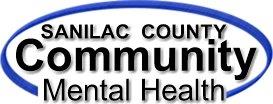 STANDING PRN MEDICAL ORDERSFOR CRISIS BED PLACEMENTSName__________________________________________ Case No_____________ Date of birth_____________PLEASE FOLLOW THE INSTRUCTIONS BELOW FOR NON-EMERGENCY CONDITIONS:1. Tylenol 325 mg. to 500 mg. tab One or two tabs every 4 to 6 hours as needed for mild pain or fever under 101 degrees (Maximum dosage of 3000 mg daily).If temperature over 101 degrees, contact doctor or Agency R.N.2. Milk of MagnesiaTwo to four tablespoons, one time a day, followed by an 8-ounce glass of fluid, as needed for constipation.3. Imodium AD (OTC)One caplet every four hours as needed for diarrhea (up to three caplets daily)Note: Please inform Agency nurse if the individual is requiring more than 48 hours of any of the above medications for further instructions.  Call (810) 648-0330 for assistance.___________________________________________________	__________________________Physician’s Signature	Date